＜ＪＡバンク中央アカデミー＞全国研修のご案内（No.1540）「債権管理・回収基礎研修」～ 新任の融資担当者等のための貸出債権管理・回収知識を身に付ける講座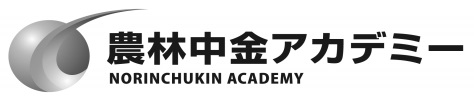 研修のねらい（こんな時）信連等の融資担当者が延滞貸出金の管理・回収や倒産案件の適切な処理を行っていくためには、金融法務に関する基本的な知識を身に付けるとともに、日頃から、債権管理・回収の実務知識を理解しておくことが必要です。本研修では、融資取引先等に対する貸出債権の日常管理、延滞処理や倒産発生時の初動処理、差押え、法的倒産手続等にかかる法務知識をじっくり学んでいただきます。また、受講者アンケート等でご要望のあった実際の回収現場での取組事例等について、系統債権管理回収機構の方からお話しいただくこととしています。想定する受講対象者信連等の融資・審査部門およびＪＡ等の指導部門の新任担当者の方考え方（研修の骨格）まず初めに、①債権管理・回収の基本を概観いただいたうえ、融資管理の基本の一つである②相続時の貸出金管理を説明します。次に、③延滞案件の管理手法と相殺・抵当権実行、差押えの基本、④消滅時効と時効の管理、⑤法的倒産手続全般等について、適宜事例検討を交えながら、基礎的な法務知識を中心に学んでいただきます。　研修最終日の午後には、系統債権管理回収機構の方から、サービサー業務の概要ならびに実際の回収現場での注意点や事例等をお話しいただきます。関係者の声研修プログラム（予定）○ 募集人員　　　定員　４０名応募人数が定員を上回った場合は、受講をお断りする場合がありますので、予めご承知おきください。正式なご案内は、事務の都合上、3週間前頃の送付となります。参加費用（予定）（消費税込）受講端末　　基本的には農林中央金庫が配付したiPad端末（「Webex」）から受講してください。配付されたiPad端末に空きがない、または所属団体に端末が配付されていない等の場合は、インターネットに接続できる自組織等のデバイスから研修受講することも可能（通信については受講者側の環境を利用）です。　　受講端末のご調整が困難な方につきましては、弊社から受講セット（タブレット＋モバイルルーター）を有償でご案内することも可能です。個別のご案内となりますので、必要な方は弊社照会先にご連絡のうえ、貸与条件等をご確認ください。申込みの方法９月１８日（金）までに以下の方法でお申込みください。その他留意事項受講決定通知は、従来、郵送していましたが、今後はメールで送付させていただきます。　以上セッション名内容講師【１日目】【１日目】【１日目】【１日目】9：30　121318（9:00から接続対応）9：30　121318＜開講＞〇債権管理・回収の基本・債権回収手法の概観・約定書の主な特約内容・太田家講師9：30　121318〇貸出金の管理（相続）（17:00終了）・法定相続人と法定相続分・代襲相続、相続放棄・融資実務での対応　等・太田家講師9：30　121318【２日目】【２日目】【２日目】【２日目】9：30121318（つづき）○延滞案件の管理○相殺、抵当権実行、差押え（検討問題）・初動処理　等・相殺とは・担保不動産競売　等・太田家講師9：30121318（つづき）○消滅時効の管理○法的倒産手続（17:00終了）・差押手続　等・消滅時効と時効管理　等（検討問題）・倒産形態の分類・太田家講師9：30121318－【３日目】【３日目】【３日目】【３日目】9：30121316（つづき）○取引先の変動○振り返り・破産、民事再生、会社更生　の各手続・合併等・まとめ、総合質疑・太田家講師9：30121316○サービサー業務の概要〇延滞先管理（16:00解散）・サービサー利用のメリット・デメリット・延滞先管理の注意点・系統債権管理回収機構㈱（アンケート記入）9：30121316金額備考受講料４２，７９０円教材費を含みます。宿泊代　―食事代―合計４２，７９０円お申込み申込方法信農連・１ＪＡ県ＪＡ「研修申込・履歴管理システム」によりお申込みください。農林中金本支店N-Styleより農林中金系統人材開発部へお申込みください。